Page 233. Exercice 15.Sur la figure ci-dessous, les droites () et () sont parallèles.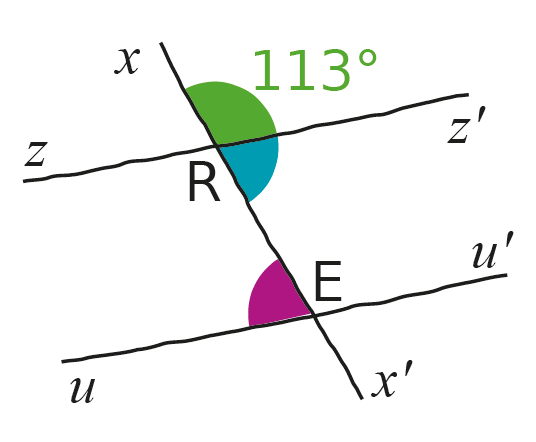 Détermine la mesure de l'angle .Puis détermine celle de l'angle .